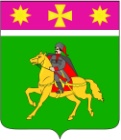 АДМИНИСТРАЦИЯПОЛТАВСКОГО СЕЛЬСКОГО ПОСЕЛЕНИЯКРАСНОАРМЕЙСКОГО РАЙОНАП О С Т А Н О В Л Е Н И Еот 24.06.2022г.                                                                                                    № 152станица ПолтавскаяОб утверждении Положения о комиссии администрации Полтавского сельского поселения Красноармейского района для проведения конкурсного отборана получение грантов в форме субсидий для поддержки общественно полезных программ социально-ориентированных некоммерческих организацийВ соответствии с Бюджетным кодексом Российской Федерации, Федеральным законом от 6 октября 2003 года № 131 - ФЗ «Об общих принципах организации местного самоуправления в Российской Федерации», постановлением администрации Полтавского сельского поселения от 1 июня 2022 года № 127 «Об утверждении Порядка предоставления субсидий, в том числе грантов в форме субсидий, юридическим лицам, индивидуальным предпринимателям, а так же физическим лицам производителям товаров, работ, услуг» п о с т а н о в л я ю:1. Утвердить Положение о комиссии администрации Полтавского сельского поселения Красноармейского района для проведения конкурсного отбора на получение грантов в форме субсидий для поддержки общественно полезных программ социально-ориентированных некоммерческих организаций (приложение).2. Контроль за выполнением настоящего постановления возложить на заместителя главы Полтавского сельского поселения Гористова В. А.3. Постановление вступает в законную силу со дня его подписания.Глава Полтавского сельского поселения Красноармейского района                                                                   В. А. Побожий ПОЛОЖЕНИЕо комиссии администрации Полтавского сельского поселения Красноармейского района для проведения конкурсного отборана получение грантов в форме субсидий для поддержки общественно полезных программ социально-ориентированных некоммерческих организацийОсновные положенияКомиссия для проведения конкурсного отбора на получение грантов в форме субсидий администрации Полтавского сельского поселения для поддержки общественно полезных программ социально ориентированных некоммерческих организаций (далее - комиссия) является коллегиальным органом. Персональный состав комиссии утверждается правовым актом администрации Полтавского сельского поселения, который размещается на официальном сайте администрации Полтавского сельского поселения.Состав и порядок работы комиссии2.1. Комиссия состоит из нечетного числа членов комиссии.2.2. В состав комиссии входит председатель комиссии, заместитель председателя комиссии, заместитель председателя комиссии секретарь комиссии, члены комиссии.2.3. Председатель комиссии организует работу комиссии, распределяет обязанности между заместителем председателя комиссии, заместителем председателя комиссии, секретарем комиссии и членами комиссии.2.4. Заместитель председателя комиссии исполняет обязанности председателя в период его отсутствия. 2.5. Секретарь комиссии обеспечивает оповещение членов комиссии о дате, времени и месте заседания комиссии, ведение протоколов заседаний комиссии, подготовку документации, связанной с работой комиссии.2.6. Члены комиссии принимают личное участие в ее работе. Каждый член комиссии обладает одним голосом. Член комиссии не вправе передавать право голоса другому лицу.2.7. Формой работы комиссии являются заседания.Информация о дате, времени и месте заседаний комиссии доводится до членов комиссии в письменной или устной форме не позднее чем за пять рабочих дней до дня проведения заседания.2.8. Заседание комиссии является правомочным, если на нем присутствует простое большинство от общего числа членов комиссии.При равенстве голосов принимается решение, за которое проголосовал председательствующий на заседании комиссии.2.9. Решения комиссии оформляются протоколом, который подписывают члены комиссии, присутствовавшие на ее заседании.В протоколе заседания комиссии указывается особое мнение членов комиссии (при его наличии).2.10. Уполномоченный орган не позднее чем за пять рабочих дней до дня проведения заседания комиссии направляет членам комиссии копии документов некоммерческих организаций, подавших заявки для участия в конкурсном отборе.Члены комиссии не позднее чем за один рабочий день до дня проведения заседания комиссии вправе представить, при наличии, в уполномоченный орган мотивированное заключение о недопуске заявителя к участию в конкурсном отборе со ссылками на нормативные правовые акты Российской Федерации и Краснодарского края.2.11. В случае если член комиссии лично (прямо или косвенно) заинтересован в итогах конкурсного отбора, он обязан проинформировать об этом комиссию до начала рассмотрения документов участников конкурсного отбора. В этом случае член комиссии не рассматривает документы участников конкурсного отбора, в отношении которых имеется личная заинтересованность члена комиссии.Данная информация указывается в протоколе заседания комиссии.3. Порядок рассмотрения и оценки программучастников конкурсного отбора3.1. Рассмотрение документов осуществляется членами комиссии до дня проведения заседания комиссии.3.2. Решения конкурсной комиссии принимаются открытым голосованием простым большинством голосов присутствующих на заседании членов конкурсной комиссии. При равном количестве голосов голос председательствующего на заседании конкурсной комиссии является решающим.3.3. Принятие решения членами конкурсной комиссии путем проведения заочного голосования, а также делегирование ими своих полномочий иным лицам не допускается.3.4 Члены конкурсной комиссии, не согласные с решением, принятым на заседании конкурсной комиссии, могут письменно изложить свое особое мнение, которое приобщается к протоколу заседания.3.5. На основании протокола заседания конкурсной комиссии и списка победителей конкурсного отбора уполномоченный орган подготавливает проект постановления Полтавского сельского поселения Красноармейского района на получение грантов в форме субсидий для поддержки общественно полезных программ социально-ориентированных некоммерческих организаций.Глава Полтавского сельского поселении Красноармейского района                                                                   В. А. Побожий ПриложениеУТВЕРЖДЕНОпостановлением администрацииПолтавского сельского поселенияКрасноармейского районаот 24.06.2022г. № 152